Jeder Strich ein Erfolg: Pöttinger TINECARE V MASTERIm modernen Ackerbau ist eine erfolgreiche mechanische Beikrautregulierung von mehreren Faktoren abhängig. So spielen unter anderem die Kulturpflanze, das Beikraut, die Boden- und Witterungsverhältnisse sowie die Geräteeinstellung eine wichtige Rolle. Um auf unterschiedliche Einsatzbedingungen vorbereitet zu sein, können am Pöttinger TINECARE V 12200 MASTER Hackstriegel mit einer Arbeitsbreite von 12,20 m einige Einstellungen vorgenommen werden. Diese Maschinen sind in den nächsten Monaten verfügbar.EinstellmöglichkeitenMittels Tiefenführungsräder und Oberlenkerposition im wählbaren Langloch wird eine optimale Bodenanpassung gewährleistet. Die hydraulische, stufenlose Zinkendruckverstellung ermöglicht eine feinfühlige Anpassung der Arbeitsweise. Zusätzlich wird über eine angepasste Arbeitsgeschwindigkeit und den Eingriffswinkel der Zinken in den Boden die Arbeitsintensität der Behandlung reguliert.Konstantdruck-SystemDer TINECARE V 12200 MASTER Striegel besitzt ein einzigartiges Druckfedersystem. Durch die patentierte Kinematik der vorgespannten Striegelzinken werden Druckschwankungen vermieden und das Arbeitsergebnis bleibt über die gesamte Arbeitsbreite gleich – unabhängig von Bodenunebenheiten. Das System wird hydraulisch angesteuert und kann den Zinkendruck zwischen 500 und 5.000 g stufenlos aus der Traktorkabine variieren. Dieser Druckbereich ermöglicht eine optimale Anpassung an alle Gegebenheiten. Bei heterogenen Verhältnissen kann der Druck während der Fahrt verändert werden. Somit wird gewährleistet, dass entsprechend dem Entwicklungsstadium der Kulturpflanzen schonend bis aggressiv gestriegelt werden kann.Funktionsweise und EinsatzmöglichkeitenDer Striegel kann zur ganzflächigen Bearbeitung in Getreidekulturen, Reihenkulturen, Damm- und Sonderkulturen verwendet werden. Der Balkenabstand von 330 mm, ein Strichabstand von 30 mm und die exakte, strichstabile Zinkenführung sind entscheidend für den Behandlungserfolg.Ziel ist es, mit dem Konstantdruckstriegel Beikräuter bereits im Fadenstadium zu beschädigen, herauszureißen oder zu verschütten. Zusätzlich kann in Getreidebeständen die Bestockung angeregt werden. Verkrustungen können mit dem Striegel aufgebrochen werden.Zinkenschnellwechsel-SystemDas einzigartige Schnellwechselsystem der Zinken trägt zu einer höheren Produktivität bei. Die Zinkenspitze wird dabei in einer Halterung geführt und mit einer Schraube fixiert. Innerhalb von wenigen Sekunden ist ein Zinkenwechsel geschehen. Dabei wird die einseitig befestigte Schraube gelöst und der Zinken abgenommen. Der neue Zinken wird anschließend in die Führung geschoben und wieder fixiert.Hohe Flächenleistung und FlexibilitätDurch eine Arbeitsbreite beim TINECARE V 12200 MASTER von 12,20 m ist eine hohe Flächenleistung garantiert. Am Vorgewende verhindert der robuste Rahmen ein Durchhängen der Zinkenfelder und gewährleistet genügend Platz zum Wenden. Der Aushub erfolgt lediglich über die Traktorunterlenker. Durch einen mehrteilig geklappten Rahmen kann die Arbeitsbreite zusätzlich von 12,20 auf 9,00 m verringert werden. Dadurch kann noch flexibler gearbeitet werden und doppelte Überfahrten am Vorgewende oder in Feldkeilen werden vermieden.Bildervorschau:Weitere druckoptimierte Bilder: http://www.poettinger.at/presse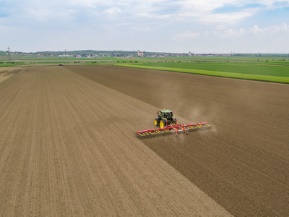 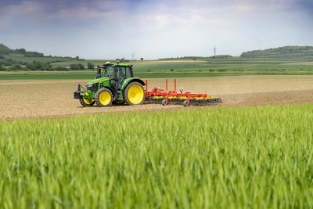 TINECARE V 12200 MASTER für hohe FlächenleistungMit TINECARE V 12200 MASTER ist jeder Strich ein Erfolghttps://www.poettinger.at/de_at/newsroom/pressebild/103012https://www.poettinger.at/de_at/newsroom/pressebild/103080